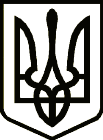 УкраїнаНОВГОРОД – СІВЕРСЬКА МІСЬКА РАДАЧЕРНІГІВСЬКОЇ ОБЛАСТІ(п’ятнадцята позачергова сесія VIІI скликання)РІШЕННЯ24 грудня 2021року                                                                                             № 556               Про надання згоди на передачу об’єкта  нерухомого майна комунальної власності в оренду та включення його до Переліку об’єктів оренди другого типуРозглянувши заяву Квартирно-експлуатаційнного відділу м. Чернігів,  відповідно до ст.ст. 2, 3, 4, 6, ч. 1 ст. 15 Закону України  «Про оренду державного та комунального майна», Порядку передачі в оренду державного та комунального майна, затвердженого постановою Кабінету Міністрів України від 03.06.2020 № 483 «Деякі питання оренди державного та комунального майна», Положення про оренду комунального майна Новгород-Сіверської міської територіальної громади, затверджене рішенням 14-ої сесії Новгород-Сіверської міської ради VIII скликання від 03.12. 2021 року № 457 «Про затвердження Положення про оренду комунального майна Новгород-Сіверської міської територіальної громади та забезпечення відносин у сфері оренди комунального майна», керуючись ст.ст. 26, 59 Закону України «Про місцеве самоврядування в Україні», міська  рада ВИРІШИЛА:1. Надати згоду на передачу в оренду строком на п’ять років Квартирно-експлуатаційнному відділу м. Чернігів об’єкта нерухомого майна комунальної власності Новгород-Сіверської міської територіальної громади, що знаходиться за адресою:         вул. Базарна, буд. 24, м. Новгород-Сіверський, громадський будинок з господарськими (допоміжними) будівлями та спорудами (реєстраційний     номер об’єкта нерухомого майна 2005637374105) площею 811,9 кв. м., для розміщення підрозділів Збройних Сил України.2.   Включити об’єкт нерухомого майна комунальної власності Новгород-Сіверської міської територіальної громади, що знаходиться  за адресою:        вул. Базарна, буд. 24, м. Новгород-Сіверський, громадський будинок                    з господарськими (допоміжними) будівлями та спорудами площею 811,9 кв. м., до Переліку об’єктів другого типу, що передаються в оренду без проведення аукціону, виклавши Перелік другого типу – Перелік об’єктів, що підлягають передачі в оренду без проведення аукціону, затверджений рішенням 13-ої сесії Новгород-Сіверської міської ради VIIІ скликання від 26 жовтня 2021 року       № 370 «Про затвердження переліків об’єктів оренди комунального майна та переліку підприємств, установ, організацій, що надають соціально важливі послуги населенню» в новій редакції, що додається.3. Контроль за виконанням рішення покласти на постійну комісію міської ради  з питань  планування, бюджету та комунальної власності.Міський голова           		                                 		Л. Ткаченко